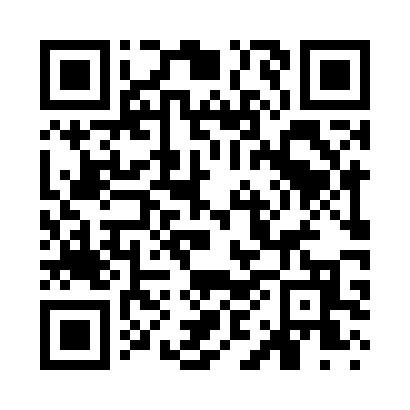 Prayer times for Surginer, Alabama, USAMon 1 Jul 2024 - Wed 31 Jul 2024High Latitude Method: Angle Based RulePrayer Calculation Method: Islamic Society of North AmericaAsar Calculation Method: ShafiPrayer times provided by https://www.salahtimes.comDateDayFajrSunriseDhuhrAsrMaghribIsha1Mon4:285:4912:554:358:019:222Tue4:285:4912:554:368:019:223Wed4:295:4912:554:368:019:214Thu4:295:5012:554:368:019:215Fri4:305:5012:564:368:019:216Sat4:315:5112:564:368:019:217Sun4:315:5112:564:378:009:208Mon4:325:5212:564:378:009:209Tue4:335:5212:564:378:009:2010Wed4:335:5312:564:378:009:1911Thu4:345:5312:564:377:599:1912Fri4:355:5412:574:377:599:1813Sat4:355:5512:574:387:599:1814Sun4:365:5512:574:387:589:1715Mon4:375:5612:574:387:589:1716Tue4:385:5612:574:387:579:1617Wed4:395:5712:574:387:579:1518Thu4:395:5812:574:387:579:1519Fri4:405:5812:574:387:569:1420Sat4:415:5912:574:387:569:1321Sun4:425:5912:574:387:559:1222Mon4:436:0012:574:387:549:1223Tue4:436:0112:574:387:549:1124Wed4:446:0112:574:387:539:1025Thu4:456:0212:574:387:539:0926Fri4:466:0312:574:387:529:0827Sat4:476:0312:574:387:519:0728Sun4:486:0412:574:387:509:0629Mon4:496:0512:574:387:509:0630Tue4:506:0512:574:387:499:0531Wed4:506:0612:574:387:489:04